Тренировочная эвакуацияВ преддверии Нового года в детском саду прошла очередная тренировка. На этот раз условный пожар возник у елки в музыкальном зале. Произошло « сильное задымление». Сигнал тревоги мгновенно разошелся по всем возрастным группам. Началась эвакуация.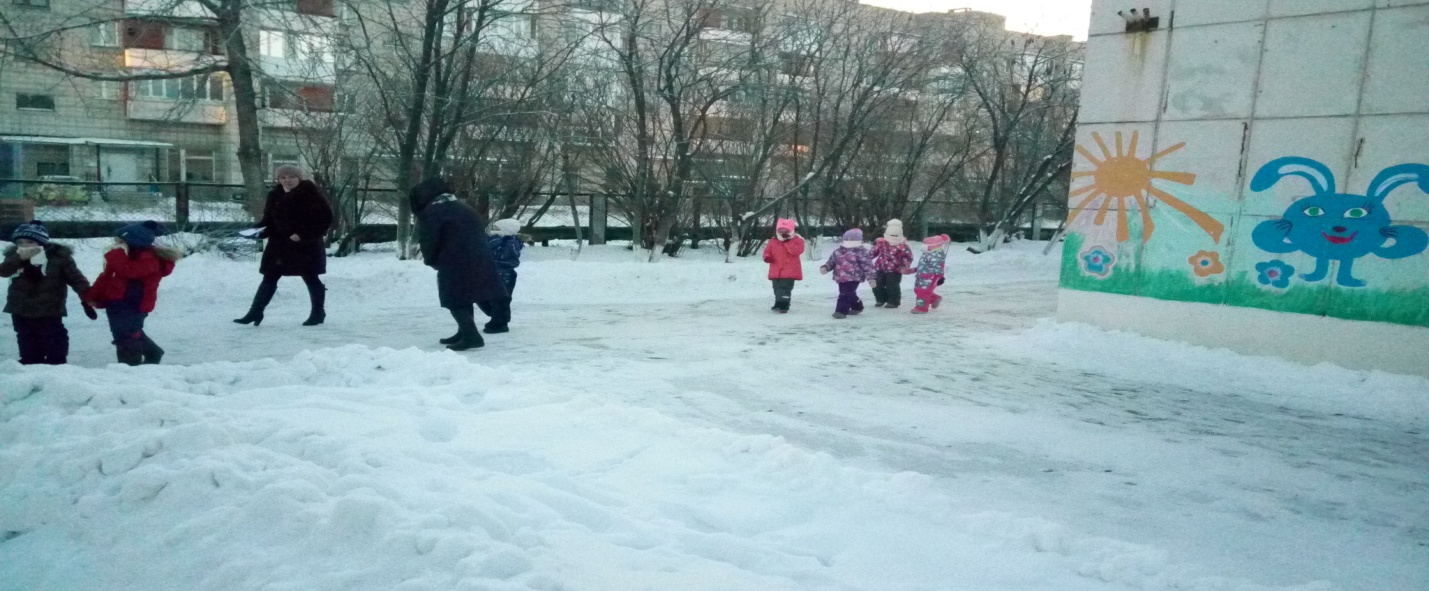 Лестницы тоже пригодились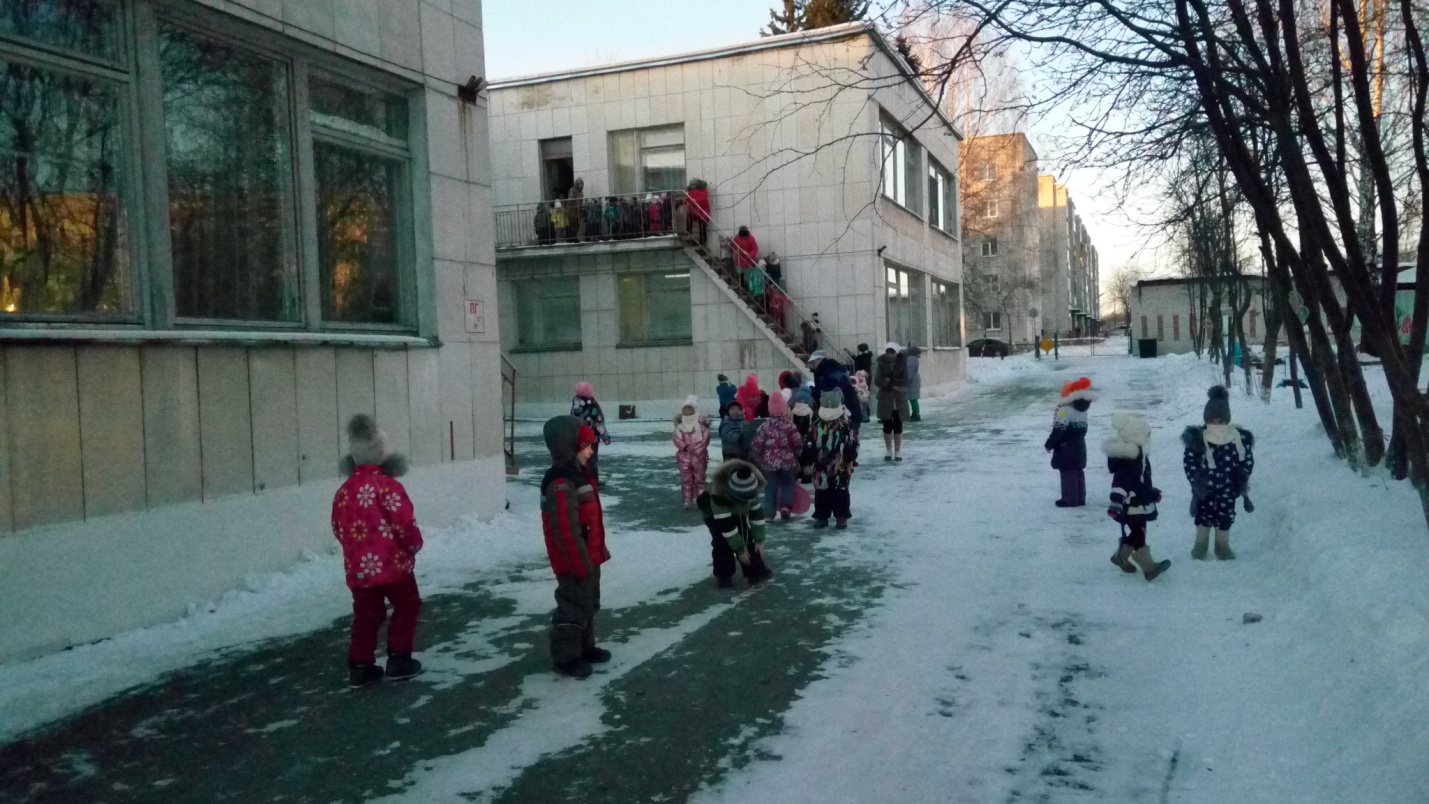 Сначала было страшно…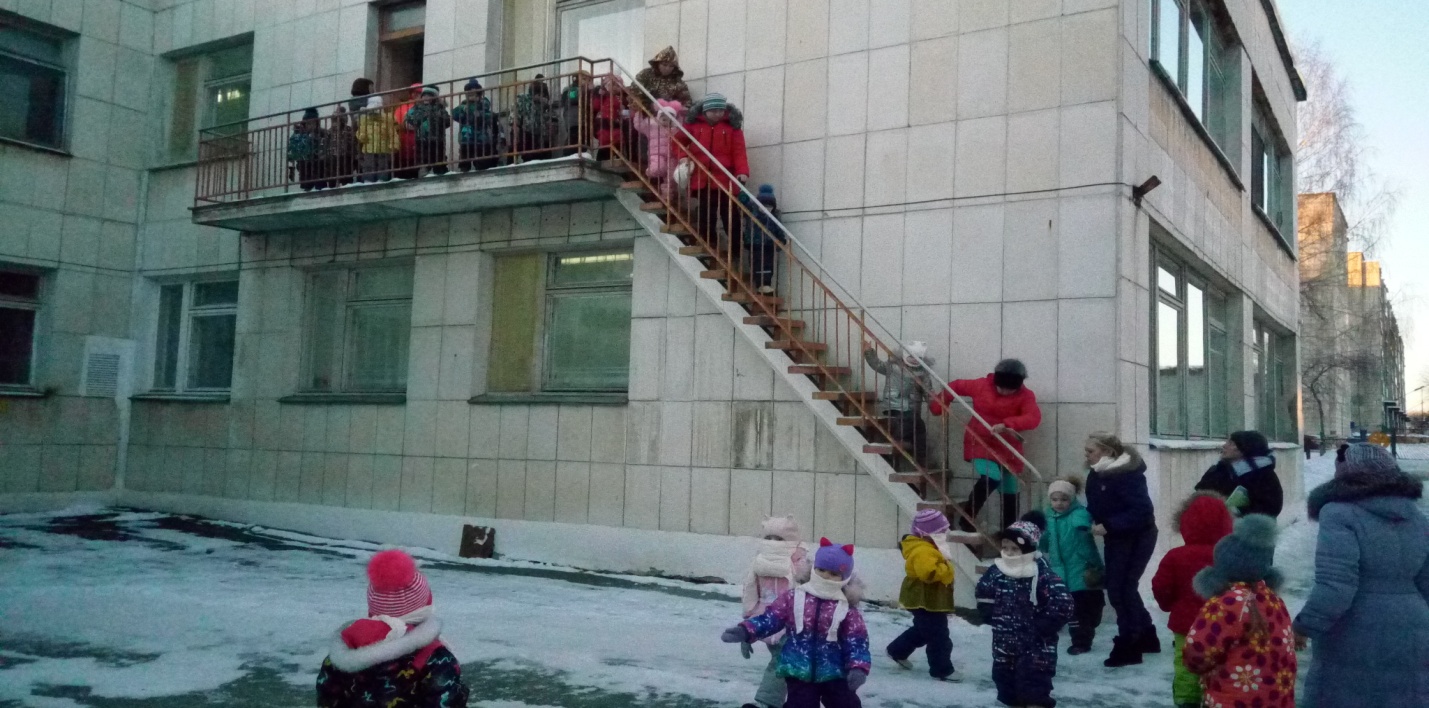 Но с заданием справились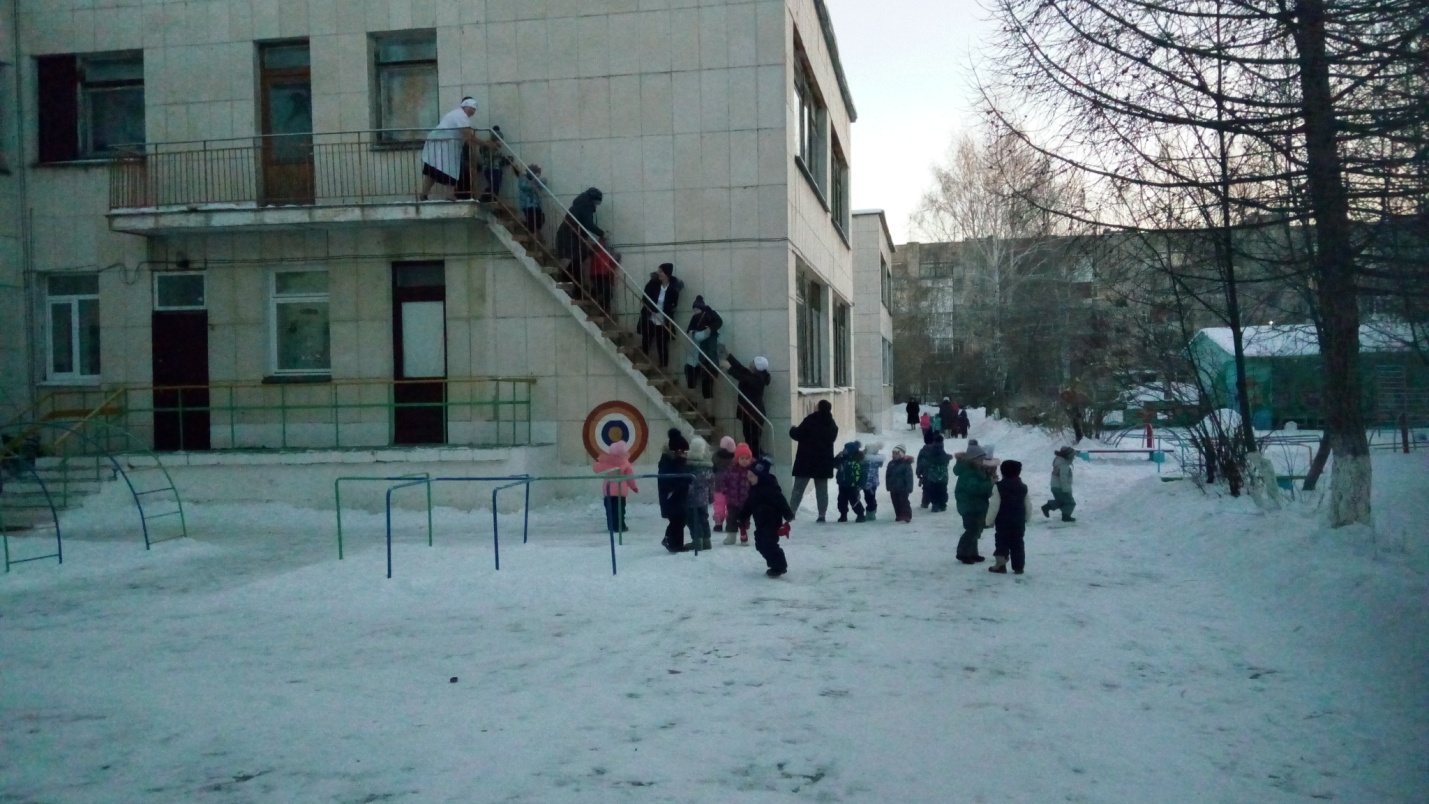 И малышки в ватно-марлевых повязках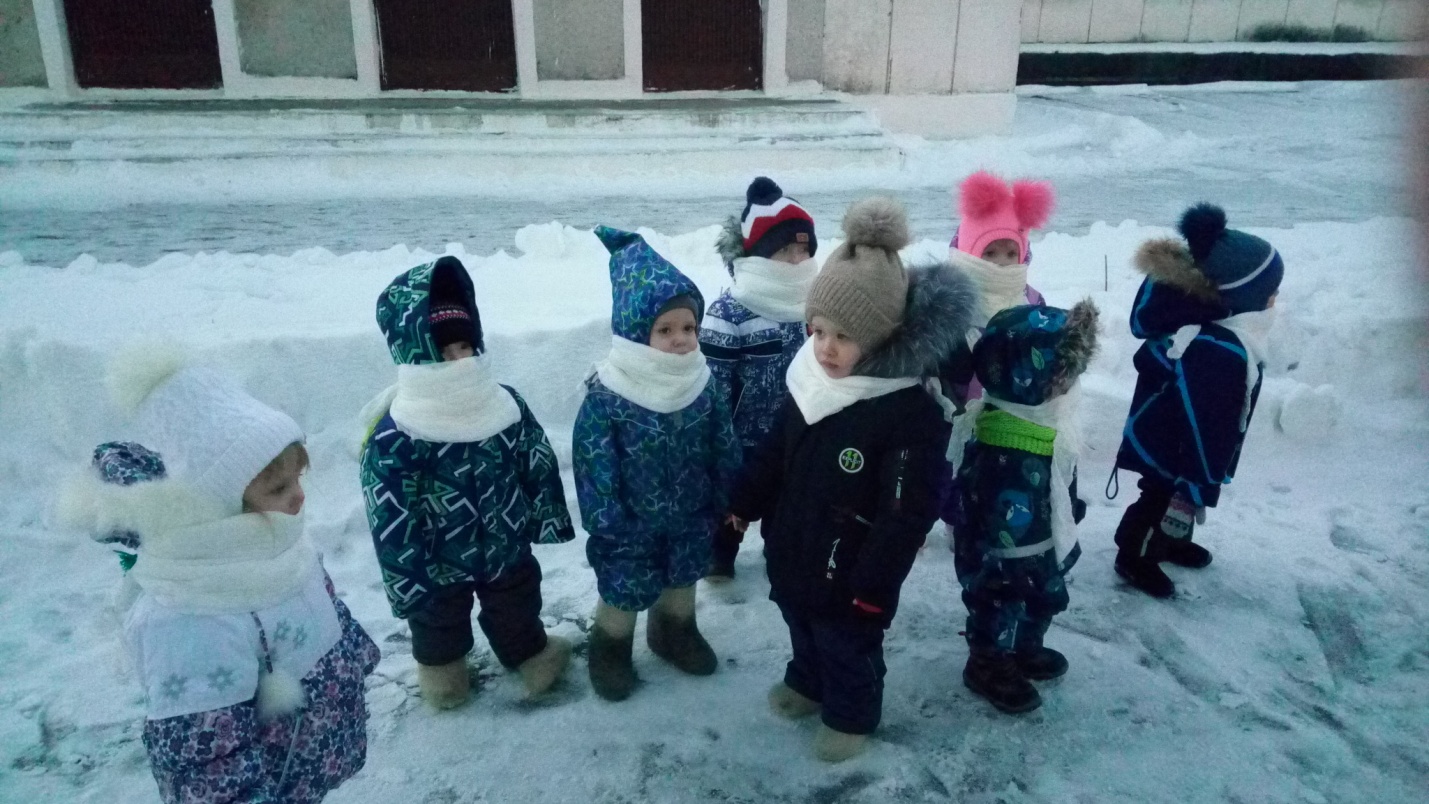 Не очень комфортно в ватно-марлевой повязке,  но сегодня она помогла защититься от дыма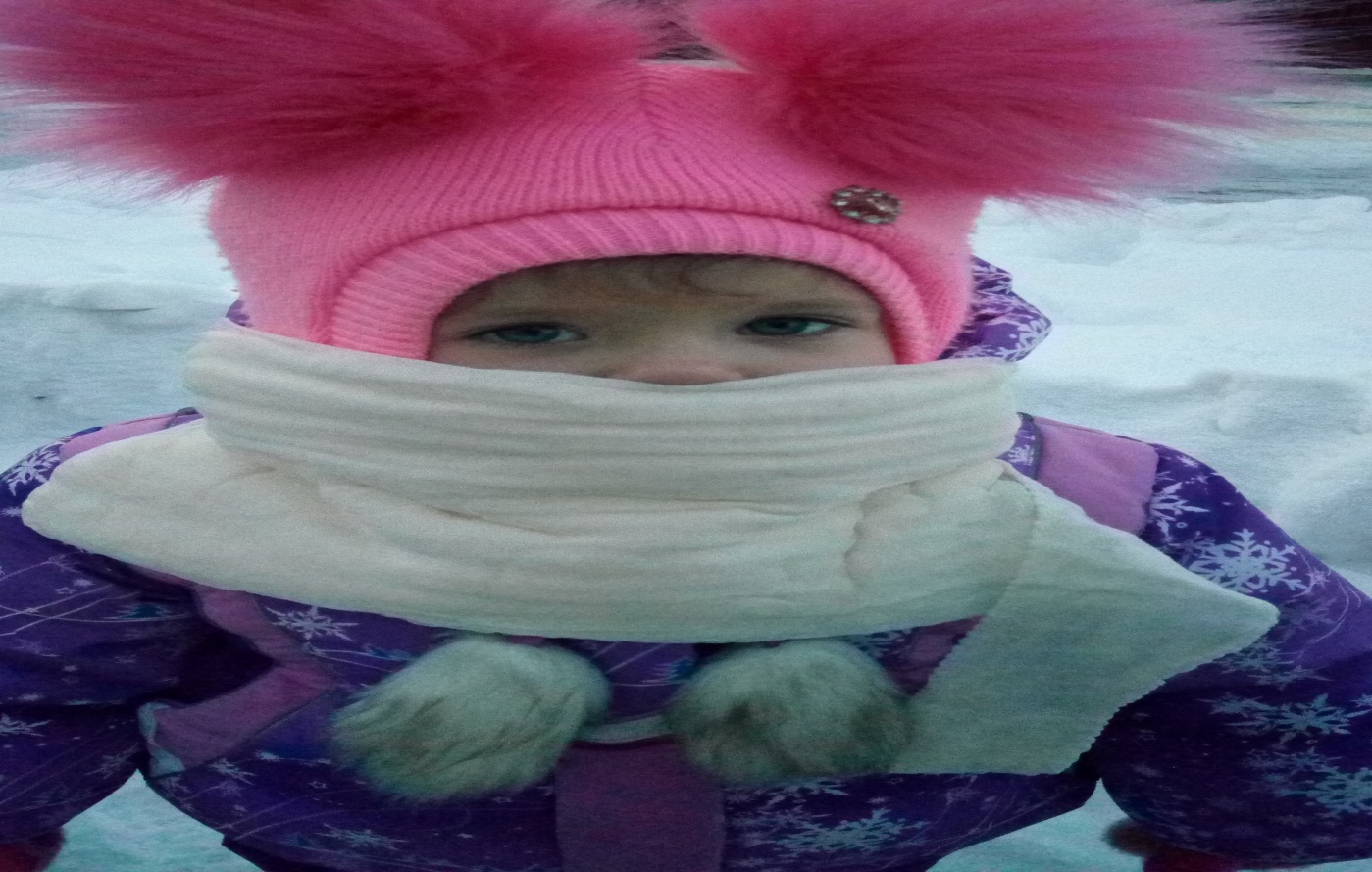 Условный пожар потушен. Дети вернулись в группы , педагоги  проанализировали все элементы тренировки, отметили  плюсы и минусы в ее проведении. 